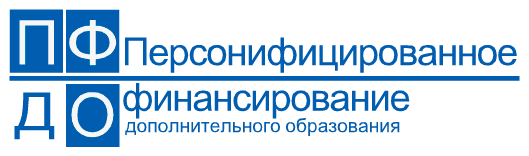     Развитие системы дополнительного образования сегодня является одним из условий развития общества в целом и обеспечения соответствия компетенций новых поколений современным вызовам. Одним из изменений системы дополнительного образования является переход к новым принципам управления, заложенным в федеральном приоритетном проекте «Доступное дополнительное образование для детей». Рабочей группой по разработке Целевой модели в Архангельской области, состав которой утвержден распоряжением министерства образования и науки Архангельской области от 29.12.2018 № 2377, определены муниципальные образования, в которых в «пилотном» режиме будет внедрятся система ПФДО в 2020 году.  С 1 января 2020 года Ленский район  внедряет  систему персонифицированного финансирования дополнительного образования детей. В соответствии с графиком поэтапного перехода региона на персонифицированное финансирование в 2020  году в МО «Ленский муниципальный район» у детей появятся сертификаты дополнительного образования.  В целях введения новой организационно-управленческой системы ее правовое закрепление будет осуществляться как на региональном, так и на муниципальном уровнях. На региональном уровне в настоящее время уже подготовлена к утверждению необходимая нормативно-правовая база, включающая концепцию функционирования системы. На местном уровне в обозначенные выше сроки также будут разработаны и утверждены все необходимые нормативные правовые акты, регламентирующие муниципальную систему сертификатов дополнительного образования.
    В 2020 году в с. Яренске  создан Муниципальный (опорный) центр дополнительного образования детей на базе МБОУ ДОД «Комплексный Центр дополнительного образования » который является ресурсным центром, обеспечивающим согласованное развитие дополнительных общеобразовательных программ для детей различной направленности (технической, естественнонаучной, художественной, социально-педагогической, туристско-краеведческой, физкультурно-спортивной); обеспечивает эффективное взаимодействие с Региональным модельным центром дополнительного образования детей (далее – Региональный модельный центр) и другими участниками Приоритетного проекта в муниципалитете. 
   Предоставление детям сертификатов дополнительного образования начнется уже в начале следующего  (2020/2021) учебного года и до 1 октября 2020 года сертификаты будут предоставлены всем желающим. Сертификат не нужно будет получать каждый учебный год, он будет выдаваться единожды и действовать до достижения ребёнком 18 лет. Средства на сертификате будут ежегодно пополняться. В зависимости от стоимости образовательной программы сертификат можно будет направить на обучение по одной или нескольким программам. У каждого ребёнка (семьи) будет открыт свой личный кабинет в электронной информационной системе, в которой можно будет выбирать кружки и секции в специальном навигаторе, осуществлять запись на программы, отслеживать получение услуги и списывание средств с сертификата, оценивать образовательную программу и многое другое. Используя сертификат, ребенок (его родители) может самостоятельно формировать свою образовательную траекторию.